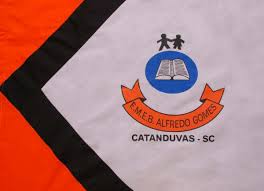 ESCOLA MUNICIPAL DE EDUCAÇÃO BÁSICA ALFREDO GOMES.DIRETORA: IVÂNIA NORA.ASSESSORA PEDAGÓGICA: SIMONE ANDRÉA CARL.ASSESSORA TÉCNICA ADM.: TANIA N. DE ÁVILA.PROFESSORA: Fernanda Branco de CamargoDISCIPLINA: Educação FísicaCATANDUVAS – SCANO 2020  - TURMA 1º ano/ matutino ATIVIDADE 02 (03/08 A 07/08) DANÇA DO BALÃOA brincadeira deverá ser realizada por pelo menos duas pessoas, que estarão com um balão amarrado em cada um dos tornozelos, o sinal de início da brincadeira deverá ser o som de uma música. Assim que a música começar os participantes da brincadeira procurarão pisar e estourar o balão dos demais, assim como deverão proteger os seus balões. Vencerá quem conseguir ficar com pelo menos 1 balão inteiro no seu tornozelo.Obs: o balão poderá ser substituído por sacolinhas plásticasATIVIDADE 02 (03/08 A 07/08) DANÇA DO BALÃOA brincadeira deverá ser realizada por pelo menos duas pessoas, que estarão com um balão amarrado em cada um dos tornozelos, o sinal de início da brincadeira deverá ser o som de uma música. Assim que a música começar os participantes da brincadeira procurarão pisar e estourar o balão dos demais, assim como deverão proteger os seus balões. Vencerá quem conseguir ficar com pelo menos 1 balão inteiro no seu tornozelo.Obs: o balão poderá ser substituído por sacolinhas plásticas